6 SportsReading and writing B1 Write. Then look and number. (8 points)	basketball     alley     rink     taekwondo1 	do ________________________________	2	play 	3 	skating ____________________________	4	bowling 	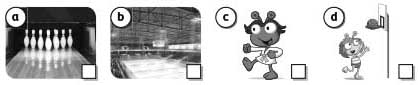 2 Look and write. (9 points)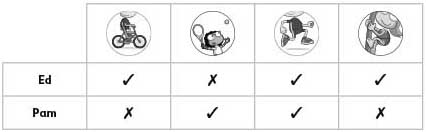 1 	Ed 	 run.2 	Pam 	play tennis.3 	Ed _________________________ climb trees but he 	 play tennis.4 	Pam ______________________ run but she 	 ride a bike.5 	______________________ Pam climb trees? _________________ , she 	.3 Write about your friend’s week. (8 points)On Monday he/she was 	.On Tuesday he/she 	.On 	.